Name: ____________________________ Due Date: __________Period: ________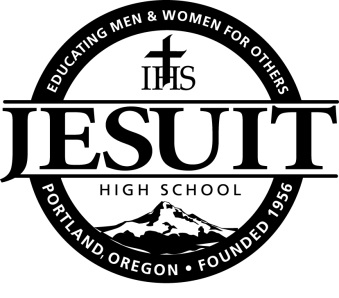 Freshman Christian Service ProjectPart I: Action PlanPart I: 		Develop an action plan 							_____ / 10 points            (This form!)Part II: 	Do your project and confirm completion		 		_____ / 20 points            (Describe service, confirm hours, get signature.)Part III: 	Reflect on Service								_____ / 30 points            (Reflect both BEFORE and  AFTER your service.)For My Christian Service, I plan to (check only one):		Do service WITH my family or family members.Do service FOR my family (you must document this).I will complete my service by this date: _______________Below, please explain your detailed plan of service. Explain when, where, why and with whom you will do your service.Student Signature: ____________________________________________________________Parent/Guardian Signature: ____________________________________________________Theology Teacher’s Approval:         		Yes, go ahead with your service.No, rework and resubmit your plan. 